               CONSULATE-GENERAL OF BRAZIL IN CHICAGO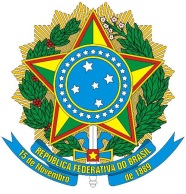                   401 North Michigan Avenue, Suite 825                   Chicago, Illinois, 60611        notarial.chicago@itamaraty.gov.brFor the purpose of registering my marriage in Brazil, I, __________________________________ (name), born on____/____/____, in__________________________ (city/state), hereby declare that I have never married or divorced a Brazilian national.         Date:   __________/________/__________ Signature:  _________________________________________________Notary Public: Please stamp, sign,and indicate your State and Comm. Expiration